Чтобы подать заявку на вакансию, пришлите ваше резюме на почту chuchunkova@perspektiva-inva.ru и rabota@perspektiva-inva.ru, в теме письма укажите название Компании и название Вакансии. Рекомендуем выслать резюме, составленное на сайте www.hh.ru1. Стажер отдела корпоративных продаж (проект контакт центра)ОбязанностиПрием и регистрация звонков от корпоративных клиентовПервичная консультация клиентов, координация с дилерскими предприятиямиОрганизация встреч и переговоровАдминистративная поддержка отдела, документооборотВыполнение поручений руководителяПомощь коллегам в работе над проектамиТребованияОконченное/неоконченное высшее образование (желательно в сфере экономики, менеджмента)Отличные коммуникативные навыкиУспешный опыт работы в колл центре как преимуществоХорошие организационные навыкиЗнание английского языка желательноВозможность работать полный рабочий деньУсловияКомфортный офис в пешей доступности от метро АэропортОплачиваемая стажировка сроком на 1 годЧастичная компенсация питанияВозможность получить опыт работы в крупнейшей международной компанииВозможности развития внутри компании
2. Стажер в отдел Бухгалтерского учетаОбязанности:Подготовка отчетности в формате ExcelУчастие в ведении бухгалтерского учетаПоддержка работы отделаВыполнение поручений руководителяТребования:Оконченное/неоконченное высшее образование (бухгалтерия, финансы)Понимание основ бухгалтерского учетаОтличное знание ExcelАналитический склад ума, внимательностьЗнание английского языка желательноОпыт работы в отделе бухгалтерии/финансовом отделе желателенВозможность работы полный день (с 9:00 до 18:00)Мы предлагаем:Оплачиваемую стажировку сроком от 6 месяцевЧастичную компенсацию питанияВозможность получить значимый опыт работы в международной компанииВозможности для профессионального развитияОфис рядом с м.Аэропорт
3. Стажер (визовое сопровождение)Обязанности:Участие в проектах по визовому сопровождению российских и иностранных граждан (со стороны администрирования процессов и заполнения документов)Готовность к работе полный рабочий деньТребования:Высшее или неоконченное высшее образование (студенты обучения вечерней или заочной форм)Организованность, внимательность, ответственностьУмение и желание работать с большими объемами информации и документовУверенное владение ПК (MS Office)Знание английского языка на уровне Upper IntermediateУсловия:М. Аэропорт, график работы 5/2 (полный рабочий день)Срок стажировки - 3 месяца
4. Специалист по кадровому администрированию со знанием английского языка (декретная ставка)Обязанности:Кадровый документооборот:Осуществление полной процедуры приема, перевода, увольнения, изменения размера выплат сотрудникам на основании служебной записок руководителей соответствующих отделовФормирование и актуализация штатного расписанияВедение, учет трудовых книжек/ журнала учета движения трудовых книжек и вкладышей к нимОформление трудовых договор и изменений к ним, ознакомление сотрудников с трудовыми договорами и изменениями к ним, локальными нормативными актами КомпанииВедение журналов регистрации приказов о приеме\переводе\увольнении, трудовых договоровФормирование графика отпусков\ оформление приказов на отпуск сотрудниковВыдача справок о месте работы, времени работы в организации, занимаемых должностях для предоставления по месту требования, а также копий заверенных трудовых книжек, документов, связанных с работой, по запросу сотрудниковСоставление договоров о прохождении практики, договоров возмездного оказания услуг\актов о сдачи – приемки работ\услугФормирование\актуализация личных файлов сотрудниковЗаполнение листков нетрудоспособности сотрудников в части, касающейся трудового стажаВедение личных карточек формы Т-2Контроль за ведением табеля учета рабочего времениВедение базы данных:Занесение и актуализация информации по сотрудникам и внешним подрядчикам (SAP) (персональные данные, организационное присвоение, отсутствия и т.п.), EWD.Предоставление отчетов:Отслеживание сроков окончания испытания, срочных трудовых договоровФормирование и предоставление отчетов по личному составу по запросам руководителей соответствующих отделовПредоставление заинтересованным службам (IT, бухгалтерия) по увольняющимся сотрудникам, внутренней ротации персоналаУчастие в организации мероприятий:Мониторинг и своевременное прикрепление\открепление сотрудников Компании к \от договора\-а добровольного медицинского страхования\страхования жизни, от несчастного случаяУчастие в подготовке к персональным конференциямТребованияМы предлагаем: Оформление на основе срочного трудового договора (декретная ставка);Конкурентоспособный уровень заработной платы + соц.пакет.Возможности для профессионального и карьерного развития.Комфортный офис рядом с м.Аэропорт.5. СRM Специалист в отдел маркетинговых коммуникацийCRM Специалист в отдел маркетинговых коммуникаций малотоннажных автомобилейОбязанности:Управление базой данных клиентов: поддержание актуальности информации о клиентах в базе данных, планирование и реализация прямых (direct) маркетинговых кампаний (e-mail, sms рассылки)Регулярная работа со статистическими данными базы данных, их анализ и сегментацияРазработка functional change request (FCR) в тесном сотрудничестве с департаментом ИТ – определение бизнес требований различных отделов к доработке системы SAP CRM, контроль реализации технических доработок и участие в тестированииПоддержка дилеров по направлению CRM: контроль ежемесячной отчётности, консультации по использованию системы и KPIРазработка стратегии кросс-функционального развития направления CRM, определение долгосрочных целей и приоритетов, разработка плана реализацииБизнес-интеграция CRM процессов с другими подразделениями: корпоративные продажи, колл-центр, дилеры и др.Навыки:Опыт работы с CRM системами (предпочтительно SAP CRM), владение методиками и метриками анализа маркетинговой активности и/или продаж являются преимуществомОпыт внедрения бизнес изменений CRM IT системы, навык написания технических заданий на доработку/ разработку интерфейсаАналитический склад ума, продвинутый уровень excel, умение структурировать информациюИнициативность, гибкость и умение отстаивать интересы отделаОтличные коммуникативные навыки со смежными подразделениями и навыки презентацииОтветственность и умение работать в самостоятельном режимеСвободное владение английским языкомУсловия:Комфортный офис в районе метро АэропортКонкурентоспособный уровень доходаСоциальный пакет, включающий частичную компенсацию обедов, ДМС и страхование от несчастных случаев, курсы иностранных языковВозможности профессионального развитияСрочный трудовой договор (декретная ставка)6. Стажер в юридический отдел. Стажировка с 25 июня по 31 августа.Зарплата (без учёта налога): 25000 - ₽ в месяцОтрасль, вид деятельности: Начало карьеры, студентыОпубликовано: 31-05-2018Занятость: СтажировкаУсловия работы: На территории работодателяМесто работы: г. Москва, ЦАО, м. Улица 1905 годаНазвание организации: Крупная международная компания – бытовая техника, товары здравоохраненияТребования к соискателям: Учитесь в ВУЗе на юридическом факультете, можете стажироваться 5 дней в неделю по 8 часов. Владеете английским языком (от уровня upper-intermediate)Внимательны к деталям. Готовы брать на себя новые задачи. Не боитесь ответственности и умеете доводить начатое до конца. Умеете работать в команде.График работы: Полный рабочий день. (график начала рабочего дня можно обсуждать с менеджером.Вы — студент, мечтающий о блестящей карьере? Возможно, у вас уже есть определенный опыт, и вы ищете стажировку, которая позволит вам сделать мир лучше. Стажировка с 25 июня по 31 августа.Вам предстоит:Получить профессиональный опыт под руководством менеджера.Получить уникальный опыт работы в международной компании.Погрузиться в реальную бизнес-среду и найти свой путь развития.Задачи стажировки:Перевод документов.Составление и редактирование документов.Помощь старшим коллегам.7. Стажер в отдел Бухгалтерии. Стажировка с 25 июня по 31 августаЗарплата (без учёта налога): 25000 - ₽ в месяцОтрасль, вид деятельности: Начало карьеры, студентыОпубликовано: 31-05-2018Занятость: СтажировкаУсловия работы: На территории работодателяМесто работы: г. Москва, ЦАО, м. Улица 1905 годаНазвание организации: Крупная международная компания – бытовая техника, товары здравоохраненияТребования к соискателям: Учитесь в ВУЗе на бухгалтера. Можете стажироваться 5 дней в неделю по 8 часов. Владеете английским языком (от уровня intermediate). Аккуратны к деталям.График работы: Полный рабочий день. (график начала рабочего дня можно обсуждать с менеджером.Вы — студент, мечтающий о блестящей карьере? Возможно, у вас уже есть определенный опыт, и вы ищете стажировку, которая позволит вам сделать мир лучше.Вам предстоит:Получить профессиональный опыт под руководством менеджера.Получить уникальный опыт работы в международной компании.Погрузиться в реальную бизнес-среду и найти свой путь развития.Задачи стажировки:Помощь менеджеру по налогам в работе с документами, отчетностью и электронным архивом.8. Стажер в отдел HR администрирования. Стажировка с 25 июня по 31 августаЗарплата (без учёта налога): 25000 - ₽ в месяцОтрасль, вид деятельности: Начало карьеры, студентыОпубликовано: 31-05-2018Занятость: СтажировкаУсловия работы: На территории работодателяМесто работы: г. Москва, ЦАО, м. Улица 1905 годаНазвание организации: Крупная международная компания – бытовая техника, товары здравоохраненияТребования к соискателям: Учитесь в ВУЗе, можете стажироваться 5 дней в неделю по 8 часов. Владеете английским языком (от уровня upper- intermediate). Внимательны к деталям. Склонны к работе с документами. Не боитесь ответственности и умеете доводить начатое до конца. Умеете работать в команде.График работы: Полный рабочий день. (график начала рабочего дня можно обсуждать с менеджером.Вы — студент, мечтающий о блестящей карьере? Возможно, у вас уже есть определенный опыт, и вы ищете стажировку, которая позволит вам сделать мир лучше. Стажировка с 25 июня по 31 августа.Вам предстоит:Получить профессиональный опыт под руководством менеджера.Получить уникальный опыт работы в международной компании.Погрузиться в реальную бизнес-среду и найти свой путь развития.Задачи стажировки:Работа с документами и архивом.Регистрация больничных листов.9. Стажер в отдел HR. Стажировка с 25 июня по 31 августаЗарплата (без учёта налога): 25000 - ₽ в месяцОтрасль, вид деятельности: Начало карьеры, студентыОпубликовано: 31-05-2018Занятость: СтажировкаУсловия работы: На территории работодателяМесто работы: г. Москва, ЦАО, Улица 1905 годаНазвание организации: Крупная международная компания – бытовая техника, товары здравоохраненияТребования к соискателям: Учитесь в ВУЗе, можете стажироваться 5 дней в неделю по 8 часов. Владеете английским языком (от уровня upper- intermediate). Владеете Power-point. Внимательны к деталям. Готовы брать на себя новые задачи. Не боитесь ответственности и умеете доводить начатое до конца. Умеете работать в команде. Этапы: отбор по резюме и короткое интервью с руководителем.График работы: Полный рабочий день. (график начала рабочего дня можно обсуждать с менеджером.Обязанности сотрудникаВы — студент, мечтающий о блестящей карьере? Возможно, у вас уже есть определенный опыт, и вы ищете стажировку, которая позволит вам сделать мир лучше.Стажировка с 25 июня по 31 августа.Вам предстоит:Получить профессиональный опыт под руководством менеджераПолучить уникальный опыт работы в международной компанииПогрузиться в реальную бизнес-среду и найти свой путь развитияЗадачи стажировки:Помощь менеджеру в задачах по HR администрированиюПодготовка презентацийУчастие и администрирование мероприятий команды10. Стажер в отдел маркетинга. Стажировка с 25 июня по 31 августаЗарплата (без учёта налога): 25000 - ₽ в месяцОтрасль, вид деятельности: Начало карьеры, студентыОпубликовано: 31-05-2018Занятость: СтажировкаУсловия работы: На территории работодателяМесто работы: г. Москва, ЦАО, м. Улица 1905 годаНазвание организации: Крупная международная компания – бытовая техника, товары здравоохраненияТребования к соискателям: Учитесь в ВУЗе, можете стажироваться 5 дней в неделю по 8 часов. Владеете английским языком (от уровня upper-intermediate). Владеете Excel и Power Point. Обладаете аналитическими навыками, видите себя в будущем в роли аналитика. Не боитесь ответственности и умеете доводить начатое до конца. Умеете работать в команде.График работы: Полный рабочий день. (график начала рабочего дня можно обсуждать с менеджером.Обязанности сотрудникаВы — студент, мечтающий о блестящей карьере? Возможно, у вас уже есть определенный опыт, и вы ищете стажировку, которая позволит вам сделать мир лучше. Стажировка с 25 июня по 31 августа.Вам предстоит:Получить профессиональный опыт под руководством менеджера.Получить уникальный опыт работы в международной компании.Погрузиться в реальную бизнес-среду и найти свой путь развития.Задачи стажировки:Проведение аналитических исследований.Составление отчетов.Помощь старшим коллегам.11. Стажер в отдел Он-лайн маркетинга (направление Grooming). Стажировка с 25 июня по 31 августа.Зарплата (без учёта налога): 25000 - ₽ в месяцОтрасль, вид деятельности: Начало карьеры, студентыОпубликовано: 31-05-2018Занятость: СтажировкаУсловия работы: На территории работодателяМесто работы: г. Москва, ЦАО, м. Улица 1905 годаНазвание организации: Крупная международная компания – бытовая техника, товары здравоохраненияТребования к соискателям: Учитесь в ВУЗе, можете стажироваться 5 дней в неделю по 8 часов. Владеете английским языком (от уровня upper- intermediate). Ответственны, честны, хотите учиться новому, работать на опыт. Любопытны и любознательны. Упорны, трудолюбивы и имеете творческое начало.График работы: Полный рабочий день. (график начала рабочего дня можно обсуждать с менеджером.Вы — студент, мечтающий о блестящей карьере? Возможно, у вас уже есть определенный опыт, и вы ищете стажировку, которая позволит вам сделать мир лучше. Стажировка с 25 июня по 31 августа.Вам предстоит:Получить профессиональный опыт под руководством менеджера.Получить уникальный опыт работы в международной компании.Погрузиться в реальную бизнес-среду и найти свой путь развития.Задачи стажировки:Помощь менеджеру в различных маркетиновых инициативах, включая работу с сайтом, написание статей, интернет-поиск, подготовка сравнительных таблиц по продукту.12. Стажировка в департаменте кадрового администрирования/HR Admin
Основные обязанности:
· Участие в проекте пересмотра заработных плат, сбор и распределение информации;
· Проверка наличия документов в личном деле и сверка номеров Трудовых договоров;
· Ведение реестра заявлений в рамках зарплатного проекта;
· Участие во внутренних проектах департамента;
· Административная поддержка департамента.
Требования:
· Высшее/Неоконченное высшее образование в сфере управления персоналом/бухгалтерии/юриспруденции;
· Уверенный пользователь ПК (Excel - умение построить сводные таблицы);
· Готовность к рутинной работе;
· Внимательность и умение видеть за рамками задач;
· Умение работать в команде.
Условия:
· Стажировка на 6 месяцев, полный рабочий день;
· Оформление в штат в соответствие с ТК РФ;
· Заработная плата;
· Компенсация питания;
· Бесценный опыт работы в компании – лидере рынка.

13. Стажёр отдела HR
ООО «Нестле Россия» приглашает начинающих специалистов приобрести новые навыки и узнать больше о компании в Департаменте Кадрового Администрирования!
Ваши задачи во время Стажировки:
• Организация хранения документов;
• Заполнение трудовых книжек;
• Заведение и формирование личных дел при приёме сотрудников на работу;
• Раскладка и опись входящих документов;
• Подготовка копий по запросу сотрудников и аудиторов.
ООО «Нестле Россия» ориентируется на долгосрочную карьеру и верит в то, что для развития людям нужны интересные задачи!
Кого мы ищем?
• Мы ожидаем от вас высшее/неоконченное высшее образование (экономическое);
• Активность, ответственность, готовность к административной работе;
• Знание английского языка не ниже уровня intermediate, а также инициативность и желание развиваться в сфере управления персоналом.
Что мы предлагаем?
• Оплачиваемую стажировку на 6 месяца на полный рабочий день
• Оформление по трудовому договору;
• Обучение в процессе работы стандартам и принципам Отдела;
• Дотации на питание и ДМС;
• Возможность получить первый опыт работы в крупной компании.
Процесс отбора.
Для того чтобы принять участие в конкурсе на открывающиеся вакансии стажеров, вам нужно:
• Прислать резюме на адрес Elizaveta.Lysenko@ru.nestle.com
• Пройти онлайн тест;
• Пройти интервью с сотрудником отдела персонала;
• Завершающий шаг – пройти собеседование с непосредственным Руководителем.
Желаем удачи!

14. Ассистент менеджера по наружной рекламе
Москва, м. Белорусская, Полная занятость, полный день
Publicis Media – один из четырех хабов Publicis Groupe, наряду с Publicis Communications, Publicis.Sapient и Publicis Healthcare. Она представлена более, чем в 100 странах мира. Количество сотрудников по всему миру – более 13,5 тыс. человек. Publicis Media в России представляют 5 агентств - Starcom, Zenith, Mediavest|Spark, Blue 449, Performics и Starlink, развитие которых поддерживают семь глобальных «практик» с акцентом на digital и data, эффективность и развитие бизнеса клиентов. направлений современной диджитал индустрии.
Требования:
Опыт работы в рекламных агентствах будет преимуществом;
Знание английского языка на уровне Intermediate;
Отличное знание Microsoft Office;
Умение работать с вычислениями и большими объемами информации;
Пунктуальность, внимание к деталям.
Обязанности:
Подготовка материалов для составления медиапланов рекламных кампаний клиентов;
Составление адресных программ рекламных кампаний клиентов;
Составление отчетов о размещении рекламных кампаний клиентов;
Составление отчетов по конкурентам для клиента;
Контроль документооборота, оформление писем и запросов;
Своевременное взаимодействие в рамках трудовых функций с сотрудниками других структурных подразделений, соисполнителей и клиентов;
Исполнение иных поручений Генерального директора, Управляющего директора подразделения.
Условия:
Работа в дружной команде профессионалов на международных клиентах;
Конкурентная заработная плата (обсуждается индивидуально);
Социальный пакет (ДМС, страховка жизни, страховка от несчастных случаев, программа лояльности, бесплатная йога, программы по изучению иностранных языков);
Возможность профессионального и карьерного развития;
Широкий диапазон программ обучения и тренингов;
Комфортный офис в центре Москвы (Б\Ц Большевик).

15. Стажировка LGO
Вакансия в рамках квоты для людей с ограниченными возможностями
ООО «Нестле Россия» приглашает начинающих специалистов приобрести новые навыки и узнать больше о компании в команде профессионалов IT-департамента!
Ваши задачи во время Стажировки:
• Проверка запросов по управлению данными от пользователей на создание и изменение основных данных в корпоративной базе данных на соответствие корпоративным стандартам;
• Обработка запросов от пользователей;
• Составление аналитических отчетов;
• Построение таблиц и графиков, их анализ;
• Участие в дополнительных проектах IT- департамента.
Кого мы ищем?
• Высшее образование / студенты 4го курса;
• Уверенный пользователь MS Office (Word, Outlook, хорошее знание Excel);
• Внимательность, коммуникабельность, установка на результат, сервисность;
• Английский как преимущество.
Что мы предлагаем?
• Стажировка на 6 месяцев;
• Оформление в штат в соответствие с ТК РФ;
• Заработная плата (обсуждается индивидуально);
• Компенсация ДМС;
• Компенсация питания;
• Офис находится в 5 минутах пешком от ст. м. Павелецкая.
Процесс отбора.
Для того чтобы принять участие в конкурсе на открывающиеся вакансии стажеров, вам нужно:
• Откликнуться на данную вакансию;
• Пройти он-лайн тест;
• Пройти телефонное интервью с сотрудником отдела персонала;
• Завершающий шаг – пройти собеседование с непосредственным Руководителем.

16. Стажер отдела автоматизации продаж
(Вакансия в рамках квоты для людей с инвалидностью)
Компания «Нестле», лидер на рынке продуктов питания, ООО «Нестле Россия» приглашает начинающих специалистов приобрести новые навыки и узнать больше о компании в отделе автоматизации продаж компании Nestle!
Ваши задачи во время Стажировки:
• поддержка информационных систем автоматизации продаж.
• подготовка запросов на создание или изменение мастер данных, внесение изменений в систему;
• подготовка и контроль внесения полевых активностей в информационную систему;
• мониторинг и поддержка данных в системе (маршрутные листы, клиенты, продукты, листинги, ассортиментные матрицы, планограммы);
• подготовка и своевременная корректировка и занесение в систему плановых активностей, своевременная заливка данных;
• периодическая сверка данных между системами;
• обеспечение сохранности документов и информации, находящихся в пользовании и на хранении;
• формирование различных видов отчетности;
• поддержка конечных пользователей.
ООО «Нестле Россия» ориентируется на долгосрочную карьеру и верит в то, что для развития людям нужны интересные задачи!
Кого мы ищем?
• студенты от 3 курса.
• наличие опыта не обязательно, но приветствуются навыки написания запросов Transact SQL (или программирования отчетов в MS Access, опыт создания приложений на Visual Basic (или C++, C#), опыт написания макросов в Excel.
Что мы предлагаем? оплачиваемая стажировка
• Оплачиваемую стажировку на 6 месяцев;
• Оформление по трудовому договору;
• Обучение в процессе работы стандартам и принципам Отдела;
• Дотации на питание и ДМС;
• Возможность получить первый опыт работы в крупной компании.
Процесс отбора.
Для того чтобы принять участие в конкурсе на открывающиеся вакансии стажеров, вам нужно:
• Откликнуться на данную вакансию.
• Пройти онлайн тест;
• Пройти телефонное интервью с сотрудником отдела персонала;
• Завершающий шаг – пройти собеседование с непосредственным Руководителем.17. On-line школа иностранных языков
Ищет молодых, активных, целеустремленных для работы менеджером
-удаленная работа; 
-частичная занятость. 
Обязанности: 
Обзвон клиентов по всей России.
Тёплая и холодная база
Требования: 
1. коммуникабельность 
2. грамотная письменная речь 
3. активность 
4. возможность уделять работе 5-6 часов в день (200-300 звонков)
5. желание обучаться 
6. желание зарабатывать хорошую зарплату (з.п. зависит только от Вас) 
7. наличие своего ПК 
8. Желание учиться и развиваться 
Условия: 
1. оформление по договору 
2. сдельная оплата труда. 
3.испытательный срок 1 месяц (оплачиваемый) 
4. свободный график. Есть возможность совмещать с основной работой или учебой. Также подходит для мам в декрете. 
5. обучение и сопровождение в работе от нас. 
6. Home офис работа на дому (не нужно каждое утро рано вставать) 
7. молодой и дружный коллектив. 
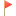 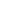 18. Срочная оплачиваемая стажировка в крупной международной косметической компании.
Стажировка в IT департаменте
Функционал инженера второй линии технической поддержки:
подготовка и замена оборудования, установка программного обеспечения, решение запросов пользователей.
Условия:
ЗП 25000 GROSS +бесплатное питание в офисе компании.